DomestikaceDomestikace je postupné cílevědomé přetváření divoce žijících druhů organismů v druhy vhodné k chovu/pěstování. Některé druhy byly domestikovány už v dávné minulosti (před více jak 14 tisíci lety), některé druhy teprve v nedávno uplynulých desetiletích. V pracovním listu se zaměříme na vybrané domestikované druhy zvířat. Mějme ale na paměti, že proces domestikace se týká i druhů z rostlinné říše.Koza domácí – domestikaceSkot domácí – domestikaceDomestikace koněPrase domácí – domestikaceOvce domácí – domestikacePes přítel člověkaKočka domácí - domestikace________________________________________________________Doplň větu:Mým oblíbeným domácím zvířetem je ……………………………………..………………………..protože: ………………………………………………………………………………………………………………………………………………………………………………………………………………………………………….Spoj výraz v tabulce s jeho definicíOdhalte názvy domestikovaných zvířat, která se ukrývají ve větách:Šlape si na jazyk.Tak očkama koulel, že mu div nevypadla.Nekupte to sako za takovou cenu!Slávy lesk otvírá cestu od kdejakých dveří.U každého z výroků rozhodni, zda je pravdivý (P) nebo nepravdivý (N). .Kůn patří mezi sudokopytníky.Čertovské rohy se odvozují od těch kozích.Jalovice je označení březí krávy.Judaismus a islám považují ovci za nečisté zvíře.FCI je označení mezinárodní kynologické organizace.Výroky výše, o kterých jsi rozhodl, že jsou nepravdivé, oprav tak, aby pravdivé byly.Co jsem se touto aktivitou naučil(a):………………………………………………………………………………………………………………………………………………………………………………………………………………………………………………………………………………………………………………………………………………………………………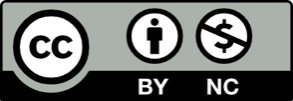 skopecvykastrovaný samec prasetevalachnevykastrovaný samec kozykanecvykastrovaný samec ovcehňupnevykastrovaný samec koněhřebecvykastrovaný samec kozybýknevykastrovaný samec ovcevepřnevykastrovaný samec praseteberanvykastrovaný samec krávykozelvykastrovaný samec koněvůlnevykastrovaný samec krávy